Тематическая неделя "Школа" (18 мая-22 мая)Цель: Знать свой детский сад, находить свою группу. Учить ориентироваться в помещении группы и на участке.Понедельник, 18 маяЛепка "Неваляшка"Покажите детям неваляшку, объясните, что она состоит из круглых форм: головы, туловища и ручек. Разделите кусок пластилина на несколько частей разной величины. Покажите прием лепки круглых форм ("катаем в ладошках шарик") и как надо прижимать части друг к другу.Перед лепкой проведите пальчиковую гимнастику"Есть у нас игрушка:                                                      Это - погремушка,Это- толстый мишка,Это- чудо- книжка.Это- неваляшка.Это- кукла Машка! Раз, два, три, четыре, пять-Будем мы опять считать!" 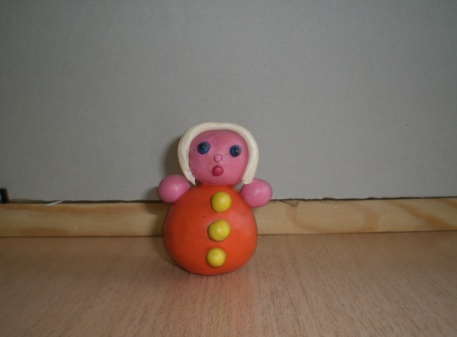 В конце лепки украсить неваляшку мелкими деталями (глазки, ротик, пуговички)Отправить фотоотчетВторник, 19 маяОзнакомление с окружающим "Что такое школа?"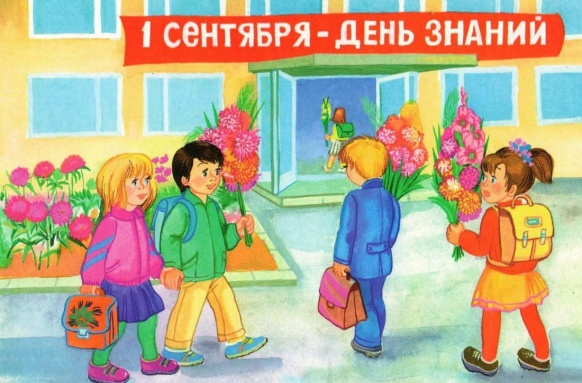 Рассмотрите иллюстрации  о школе, расскажите, что в школе детей учат читать, писать, считать. Объясните, кто такой учитель, покажите школьные принадлежности. Формируйте у детей положительное отношение к школе.Среда, 20 маяРазвитие речи"Маша идет в школу"Рассмотреть картинку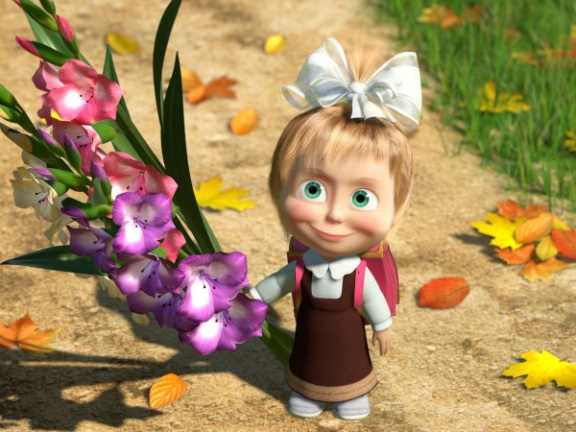 Проведите беседу по содержанию (Это Маша, которая идет в школу. Предложите детям рассказать, во что она одета, что у нее в руках. Расскажите, для чего нужен портфель)Четверг, 21 маяРисование "Бусы для Маши" (рисование пальчиками)Учите детей рисовать бусинки, используя способ рисования- рисование пальчиками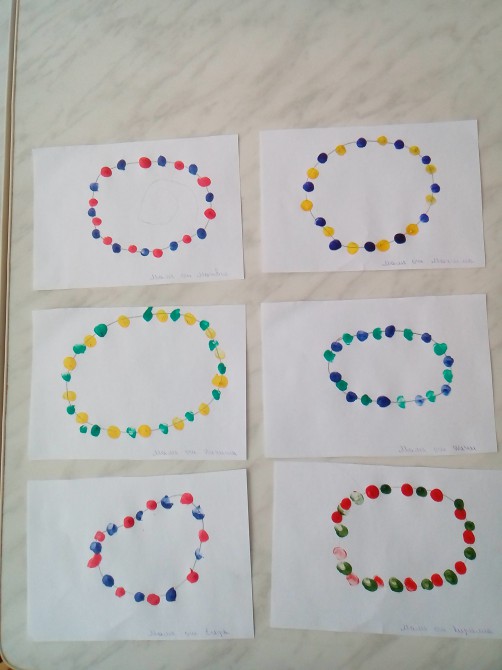 Сначала нарисуйте круг, затем предложите детям  по кругу пальчиками нарисовать бусы. Закрепите цвета: красный. желтый, зеленый, синий.Отправить  фотоотчетПятница, 22 маяФизкультурное"Мы милашки, куклы- неваляшки"Упражняйте детей ходить по скамейке, повторите ползание и пролезание в обруч.